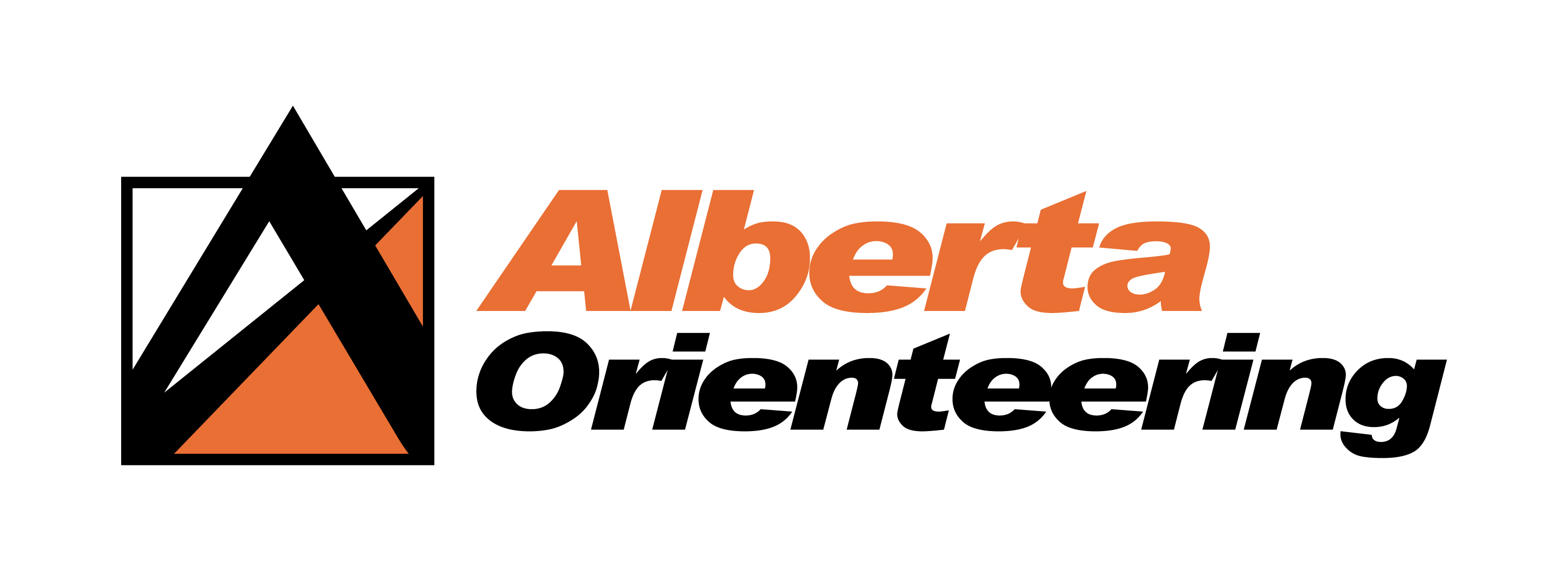 Club Name:__________________I,   __________         being a member of the Alberta Orienteering Association 
	(Member Name)and entitled to attend and vote hereby appoint          _____________________ 
						 	(Proxy Holder)
as my proxy to act generally at the meeting on my behalf and to vote in accordance with the following directions (or if no directions have been given, as the proxy sees fit) at the Annual General Meeting  of the Alberta Orienteering Association, to be held on         April 4, 2024  6:30 pm in Alberta utilizing online conference system.Member’s email: _____________________Member’s signature: ___________________(Typing your full name is accepted).NOTE:
